Анализ анкет независимой оценки качества МБУК «Межпоселенческая библиотека Выборгского района»за 1 квартал 2022 г.В 1 квартале 2022 года в анкетировании в помещении библиотеки приняли участие   респондентов. Уровень удовлетворенности качеством предоставляемых услуг учреждения составил - 100% (оценили 6 респондентов).Оценены следующие показатели:По результатам Анкетирования на сайте библиотеки (Анкета по оценке качества услуг) уровень удовлетворённости качеством оказания услуг учреждения в целом составил 97,6% (86 человек поставили оценку качества). Получено 26 положительных отзывов о деятельности учреждения: из них 9 записей к Книге отзывов, 17 – на мероприятия библиотеки в социальных сетях.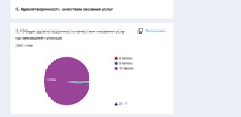 №
п.п.Оценочный показательКоличество респондентов, давших оценкуКоличество респондентов, давших оценкуКоличество респондентов, давших оценкуКоличество респондентов, давших оценкуКоличество респондентов, давших оценку№
п.п.Оценочный показатель543211.Книжный фонд (разнообразие, обновляемость, наполняемость)712Web-сайт библиотеки443Качество обслуживания714Компетентность сотрудников85Исчерпывающая информация об услугах библиотеки536Библиотечная среда (комфортность)87 Доступность для инвалидов628Мероприятия библиотеки719Удовлетворенность качеством оказания услуг810Режим работы8